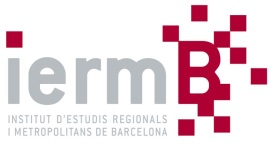 Reunió del Consell Acadèmic del Consorci Institut d’Estudis Regionals i Metropolitans de Barcelona (IERMB) del dia 03 de Novembre 2020, a les 12:30 hores, per videoconferència.ORDRE DEL DIA1. Informacions institucionals Aprovació per Consell de Govern de la nova plantilla de l’IERMB: enfortiment equips de recerca 2. RecercaSeguiment: programa 2020 (enquestes i sistemes d’informació; recerca aplicada i bàsica).  Perspectives: contractes programa 2021-2024.  3. PublicacionsAnuari metropolità i AMB en Xifres 2020 Revista Papers: números 63,64 i 65. (2020 i 2021). 4. Máster Metròpoli Finalització tercera edició: valoració Perspectives: quarta edició i màster oficial.  5. Precs i preguntes